Name:  				Singles:  Doubles:Basic Rules: 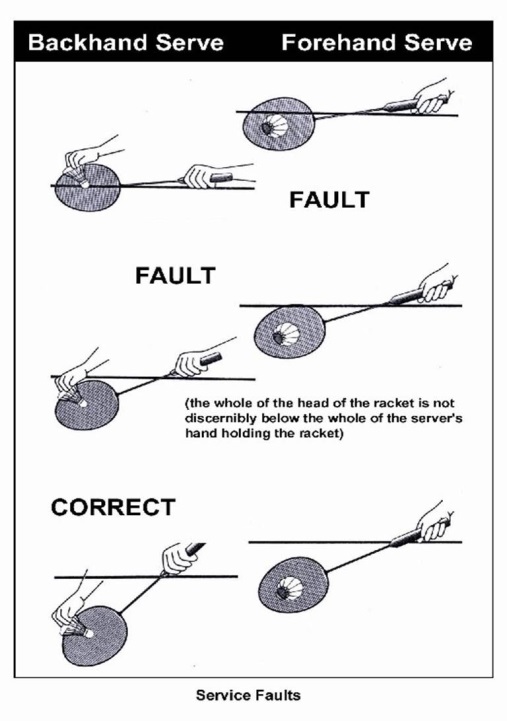 Games are to 21pts (Win by 2 pts; capped at 30; i.e. 29-29 = next point wins)Serving:Serving starts from the right hand courtServer serves into the receiving court diagonal from him/herselfThe birdie must be below the servers waist, when struckThe WHOLE head of the racket must be below the wristOnce your racquet is moving forward you have attempted to serve!No re-do’s if you miss the birdie!Serve is rally point and alternates between teams and teammates.E.G. If you lose serve your opponent serves next and then your teammate and then your opponent’s teammate, etc. as each person loses their serve.You cannot touch the net with any part of your body, or racquetYou must return the birdie to your opponent in 1 hit (same in both singles and doubles!)Skills:Forehand 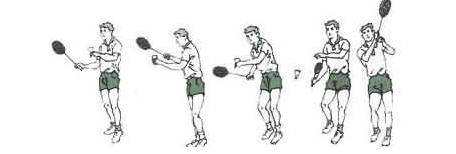 Serve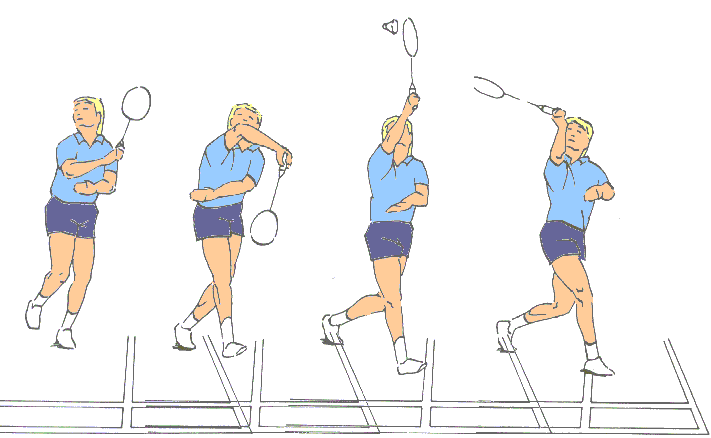 BackhandOverhead smash 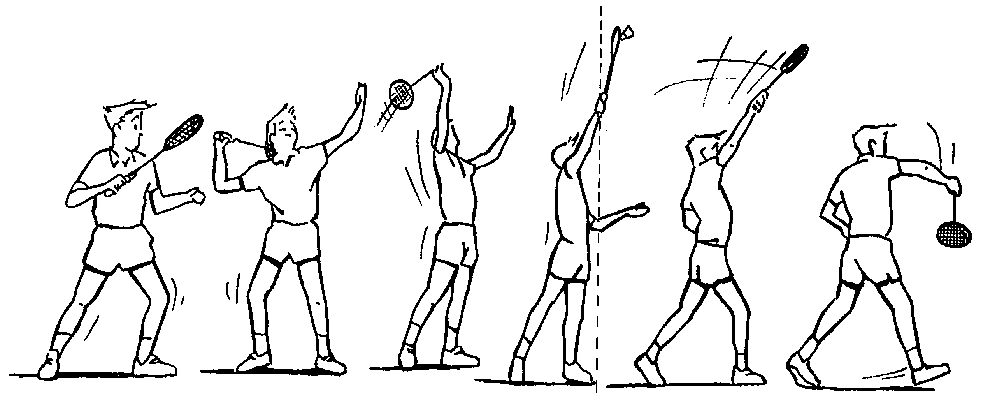 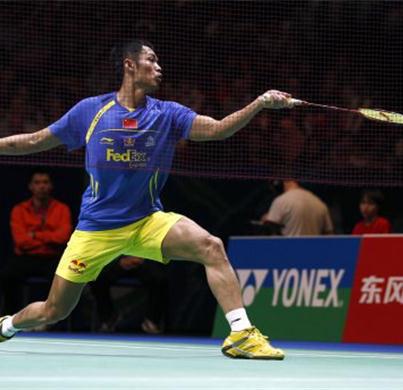 Drop Shot 